Vi udkommer hermed med det første nyhedsbrev, siden Covid-19 holdt sit indtog…Der er intet Corona-relateret i dette nyhedsbrev, da informationer herom gives i seperate nyhedsbreve.Herunder kan du læse om:HR-konsulent Meltem Patat er retur fra barsel – se fordeling af områder.Retningslinje for brug af kommunens bilerBrexit og ansatte med engelsk statsborgerskabSPARK-forløb – gratis tilbud fra KL og ForhandlingsfællesskabetHR-konsulent Meltem Patat er retur fra barsel  Joan og Meltem har fordelt områderne således: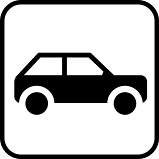 Retningslinje for brug af kommunens bilerI kølvandet på sagen om borgmesterens brug af tjenestebil, har Ishøj Byråd den 3. marts 2020 vedtaget en ny retningslinje for brug af kommunens biler. Retningslinjen gælder for alle biler ejet/leaset/lejet af Ishøj Kommune. Grundlæggende fastslår retningslinjen, at bilerne ikke må bruges privat, og at brugen af bilerne skal kunne dokumenteres på en af følgende måder:Kørebog/køreseddelKøreliste (evt. elektronisk)GPSDet er centerchefen på området, som beslutter hvilken af de tre former for dokumentationfor brugen af bilerne, som er mest hensigtsmæssig på det pågældende område.Retningslinjen kan findes her: http://uglen.ishoj.dk/personalepolitik-personalehaandbog-og-retningslinjer (i skrivende stund ligger den nederst på siden).Herudover har Byrådet besluttet, at alle kommunens biler skal være påført kommunens logo.GENOPSLAG:Brexit og ansatte med engelsk statsborgerskabBrexit er en realitet. Frem til 31. december 2020 er der en overgangsordning, hvor der stort set er business as usual. Fra den 1. januar 2021 træder Udtrædelsesaftalen i kraft. Arbejdsgiver, der har brug fra flere oplysninger kan orientere sig på dette link: https://norrbomvinding.com/da/viden/nyheder/brexit-status-for-britiske-medarbejdere-i-danmark-og-det-oevrige-europa/SPARK-forløb – gratis tilbud fra KL og ForhandlingsfællesskabetSPARK (” Samarbejde om Psykisk ARbejdsmiljø i Kommunerne”) er ved at gennemføre et forløb med TRIO i Træningscentret Ishøj kommune. SPARK er parternes (KL og Forhandlingsfællesskabets) fælles indsats for at understøtte kommunale arbejdspladsers arbejde for et godt psykisk arbejdsmiljø. Det overordnede formål med SPARKs indsats er at bidrage til at forbedre det psykiske arbejdsmiljø på de kommunale arbejdspladser, øge trivslen og derigennem forbedre produktivitet og kvalitet gennem fokus på kerneopgaven. Tilbuddet gives til TRIO/Lokal-MED på de kommunale arbejdspladser, og det er gratis. Læs gerne mere på www.sparkweb.dk